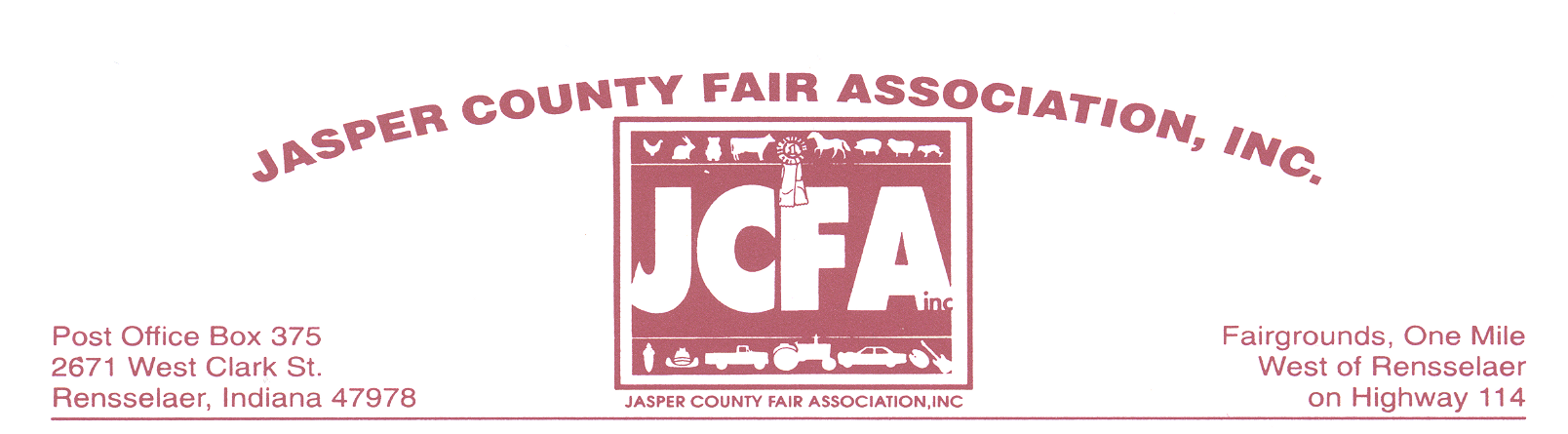 										          February 1, 2021Dear Future Exhibitor:              	The 2021 Jasper County Fair will be held from July 24th thru July 31st t.  After reviewing the information provided in the letter, please complete the enclosed registration form and return by June 28th 2021 to Vickie Bozell.  The address is on the registration form.	Space will be assigned on a FIRST COME, FIRST SERVE BASIS.  Due to a potential of limited space this year and “prime spots” being requested by all, space will be given to the Individual who has turned in ALL the requirements, which includes the application, deposit, insurance certificate and fees on or before JUNE 28, 2021.  We are trying to reward the ones that are very prompt with this and do not have to be tracked down the week of the Fair for the needed items, Thank you for your understanding with this matter.There will be NO refunds after June 28th, 2021. 	Electricity is available, the following rates will apply:  								15 amp	120volt	$ 25.00								20 amp	120 volt	$ 30.00								30 amp	120 volt	$ 40.00									30 amp	240 volt	$  75.00									40 amp	240 volt	$105.00									50 amp	240 volt	$125.00									60 amp	240 volt	$155.00100 Amp Service is limited so please plan accordingly.	Each exhibitor is required to keep the area in and around their exhibit or booth clean at all times.  The exhibitor should drop and fasten side tarps of the tent prior to closing their booth for the night.  The Jasper County Fair Association, Inc. reserves the right to ask for removal of any and all items which are determined to be detrimental to the fair.	A $50 deposit is required by all exhibitors.  We MUST retain a Certificate of Liability Insurance covering your exhibit or booth in our files.  Minimum coverage required is $300,000.  Receipt of your fees, deposit, application, and Certificate of Insurance is required NO LATER than June 28, 2021.  Before you will be allowed to set up at the fair all applications, fees, deposits and certificates of Insurance must be on file with the Jasper County Fair Association.  There will be no exceptions!	Camping is available for those who wish to camp on the grounds please contact Homer or Theresa Lakin at 219-866-8413, to reserve your spot and obtain the proper paperwork. The fee to camp per week is $110.00 per week..Exhibitors will set up on:		Friday July 23rd from 4 pm to 8 pm						Saturday, July 24th from 8 am to 4 pm	Vendor hours are:			Saturday July 24th – 4 pm to 9 pm						Sunday, July 25th – 1 pm to 9 pm						Monday-Friday, July 26th thru July 30th - 5:30 pm to 9 pm						Saturday, July 31 5:30 pm to 10 pm (Fireworks @ 9:00)Any exhibitor not in compliance with this time						Schedule will FORFEIT their deposit	Breakdown time:			Not before Saturday, July 31st beginning at 10 pm						Your deposit will be returned to you at this time                                                              	and NO EARLIER!  If the exhibitor is gone prior to					            that time the deposit will be FORFEITED.	Food permits need to be applied for by July 9, 2021 (this also applies if you operate a restaurant in Jasper County and have a health permit for your business)   from the Jasper County Health Department.  The Health Department will not issue permits after July 9, 2021. There are NO PETS allowed on the grounds!  Food vendors are to have their prices posted on at least a 2’x 2’ board for the customers to see at all times.	The State Fire Marshall’s Office will have a representative on the grounds.  Please comply with all state fire codes.	We look forward to seeing you at the 2021 Jasper County Fair!  If we can be of any further assistance, please do not hesitate to call.						Sincerely,						Vickie Bozell						Vickie Bozell, President						Jasper County Fair Association, Inc.For additional information contact:Vickie Bozell 				2099 W Division Rd			219-866-9069Rensselaer, IN  47978jaspercountyfair.weebly.com or rvbozell@outlook.com        OrRich Moore				219-405-7127For information regarding Food Permits ONLY contact:Jasper County Health Department105 W. Kellner Blvd.Rensselaer, IN  47978219-866-4917EXHIBITOR APPLICATIONFood Trailers:				$25.00 per frontal footageCommercial Trailers:			$25.00 per frontal footage Food Church Stand:			$825.00--RENTEDSouth Food Building:			$1200.00-$300.00 for Electricity; $250.00 Damage Deposit--RENTEDOutside Area				$25.00 per frontal footage10 x 10 Tent Only			$250.00—in addition to your frontal footage20 x 30 Tent Only			$510.00---in addition to your frontal footage(Please Note:  The above tent costs does not include the frontal footage, that is an additional charge)Example:  20ft frontage with a 20 x 30 tent would cost: $510 for frontage and $410 for tent rental:Total Cost would be:  $920.00 plus electric, water (if needed) and deposit.PLEASE MAKE CHECK PAYABLE TO: JASPER COUNTY FAIR ASSOCIATION, INC.Please note that as of January 1, 2010, Jasper Co. Fair Association has a new check acceptance policy:All checks must have the signers Driver’s License Number on the Check or it will not be accepted as payment. All Returned checks will be assessed a $27.50 returned check FeeNo Checks will be accepted after June 18, 2021 (cashier’s check or cash only after this date)No refunds will be given after June 25, 2021, your $50.00 deposit will be forfeited.RETURN YOUR CHECK AND THIS FORM TO:  Vickie Bozell, 2099 W Division Rd, Rensselaer, IN  47978**REQUIREDName: ____________________________________________________Phone:_____________________Address: ________________________________________City/State/Zip__________________________**DOB_________________________    DL#_______________________     Check #_______________e-mail address:_______________________________________________________________________Name of Business______________________________________________________________________**Description of Exhibit or provide menu________________________________________________________________________________________________________________________________________Please list the size of the food trailer that you will be bringing AND share if you are serving out of the end or the side of your trailer:___________________________________________________________________________________If you are a food vender and would like to serve our Queen and her court a meal please check here_____ Thank You.			Food Trailer /Commercial Trailer/Tent            						Outside Area      $25.00 per frontal footage		$___________10 x 10 Tent Only=$250.00				$___________			20 x 30 Tent Only=$510	.00				$___________					              Food church Stand----RENTED				$___________			South Food Building---RENTED				$___________			Electricity – see page 1					$___________			Stock Trailer Electricty					$___________			Water	$30.00					              $___________			*Security Deposit @ $50.00				$___________							TOTAL			$___________I AGREE THAT I WILL NOT HOLD THE JASPER COUNTY FAIR ASSOCIATION, INC. RESPONSIBLE FOR LOSS, DAMAGE OR INJURY OF MY PROPERTY DURING THE COURSE OF THE JASPER COUNTY FAIR.  I CERTIFY THAT MY DEPOSIT AND CERTIFICATE OF INSURANCE ARE ENCLOSED WITH THIS APPLICATION.Signature ____________________________________________________Date__________________